Во исполнение статьи 2 Закона Республики Саха (Якутия) от 15.06.2005г.   246-З №499-III «О наделении органов местного самоуправления в Республике Саха (Якутия) отдельными государственными полномочиями по государственному регулированию цен (тарифов)» п о с т а н о в л я ю:Установить тарифы на внутригородские перевозки пассажиров и багажа, осуществляемых муниципальным бюджетным учреждением «Гранит» на территории муниципального образования «Город Ленск», согласно приложению.Главному       специалисту       управления       делами     (Иванская Е.С.)  опубликовать данное постановление в средствах массовой информации.Настоящее    постановление    вступает    в   силу   с момента подписания.Контроль исполнения постановления оставляю за собой.И.о. главы                                                                                               А.В. ЧерепановРазмер тарифов на внутригородские перевозки пассажиров и багажа, осуществляемых муниципальным бюджетным учреждением «Гранит»на территории муниципального образования «Город Ленск»Начальник управления инвестиционной и экономической политики                                                    О.А. КондратьеваМуниципальное образование«ЛЕНСКИЙ РАЙОН»Республики Саха (Якутия)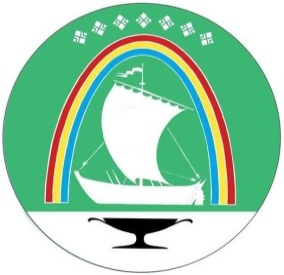 Саха Өрөспүүбүлүкэтин«ЛЕНСКЭЙ ОРОЙУОН» муниципальнайтэриллиитэПОСТАНОВЛЕНИЕ                  УУРААХг. Ленск                      Ленскэй кот «03» _октября_ 2023 года                         № __01-03-569/3___от «03» _октября_ 2023 года                         № __01-03-569/3___Об установлении тарифов на внутригородские перевозки пассажиров и багажа, осуществляемых муниципальным бюджетным учреждением «Гранит» муниципального образования «Ленский район» Об установлении тарифов на внутригородские перевозки пассажиров и багажа, осуществляемых муниципальным бюджетным учреждением «Гранит» муниципального образования «Ленский район» Об установлении тарифов на внутригородские перевозки пассажиров и багажа, осуществляемых муниципальным бюджетным учреждением «Гранит» муниципального образования «Ленский район» Приложение к постановлению и.о.главы от «__»  __________ 2023 г.№ _____________________№ п/пНаименование хозяйствующего субъектаФорма оплаты проездаУстановленный тариф, рублей за ед. (вкл.НДС)Установленный тариф, рублей за ед. (вкл.НДС)№ п/пНаименование хозяйствующего субъектаФорма оплаты проездапассажирабагажа123451Муниципальное бюджетное учреждение «Гранит» муниципального образования «Ленский район» Республики Саха(Якутия)Оплата проезда по банковской карте28,026,01Муниципальное бюджетное учреждение «Гранит» муниципального образования «Ленский район» Республики Саха(Якутия)Оплата проезда за наличный расчет30,028,0